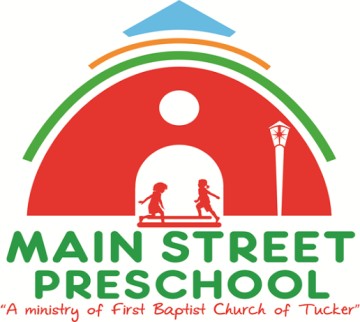 PARENTS’ DAY OUTFALL 2019 REGISTRATION FORMFirst Baptist Church of Tucker 5073 LaVista Road, Tucker, GA 30084770.938.1688 ext 230Child’s Name 	,  	(Last)	(First)Birthday 		Please check:	Male	FemaleParent’s Name(s) 	& 	Street Address 			 City	Zip 		 Home Phone   		Cell Phone  	 Cell Phone  	E-Mail Address:  	Primary language spoken in home:  		 Place of worship you attend:  	(If you and your children do not currently attend a place of worship, we would love for you to consider the family of faith called First Baptist Tucker.)Other children at home:Name: 	Age:	 Name: 	Age:  	Parent #1 Employer: 		Phone	 Parent #2 Employer: 	Phone  		In Case of Emergency and neither parent can be reached:Name 	Relationship 	Phone	 Name 	Relationship 	Phone 	New Students only – Referred By: ___________________________________________________________PARENTS’ DAY OUTFALL 2019 REGISTRATION FORMParents Day Out children may attend our program 1 to 2 days per week. All children must be 6 months or older by September 1, 2019. Tuition pricing is per month.How many days are you enrolling your child?	1 day	2 daysMy Choice of days is as follows (Please rate these using 1 for your 1st choice, etc) 	 Monday 	Tuesday 	Wednesday	 	Thursday 	Friday Children will be grouped by birth date into their classes as much as possible.You will be notified immediately should your first choice of day(s) not be available._	Please check here if you have another child in preschool and you wouldlike your Parents’ Day Out days to coordinate with your preschool days.My older child will attend preschool on the following days:Monday	Tuesday	Wednesday	Thursday	FridayI understand that the registration fee is NON-REFUNDABLE.Your Signature:  	Name (Please PRINT):  	(Parent or Legal Guardian)Registration Fee:$50/One Day$100/Two or More DaysTuition:$80/One Day$145/Two Days